Приложение 3Домашнее заданиеВычислить:а) cos15°· cos30°· cos45°·… ·cos150°       б)     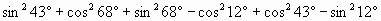       2.    Каков знак произведения sin160°·tg160°? 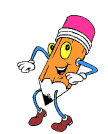       3.    Что больше cos0° или sin 90°?       4. Чему равен cos2α  при α =30°? 	      5.  Вычислить:      а) - tg65°·sin33°·cos90° 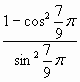      б) 